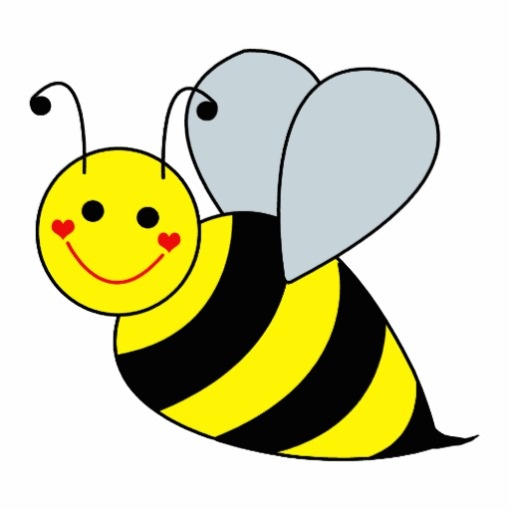 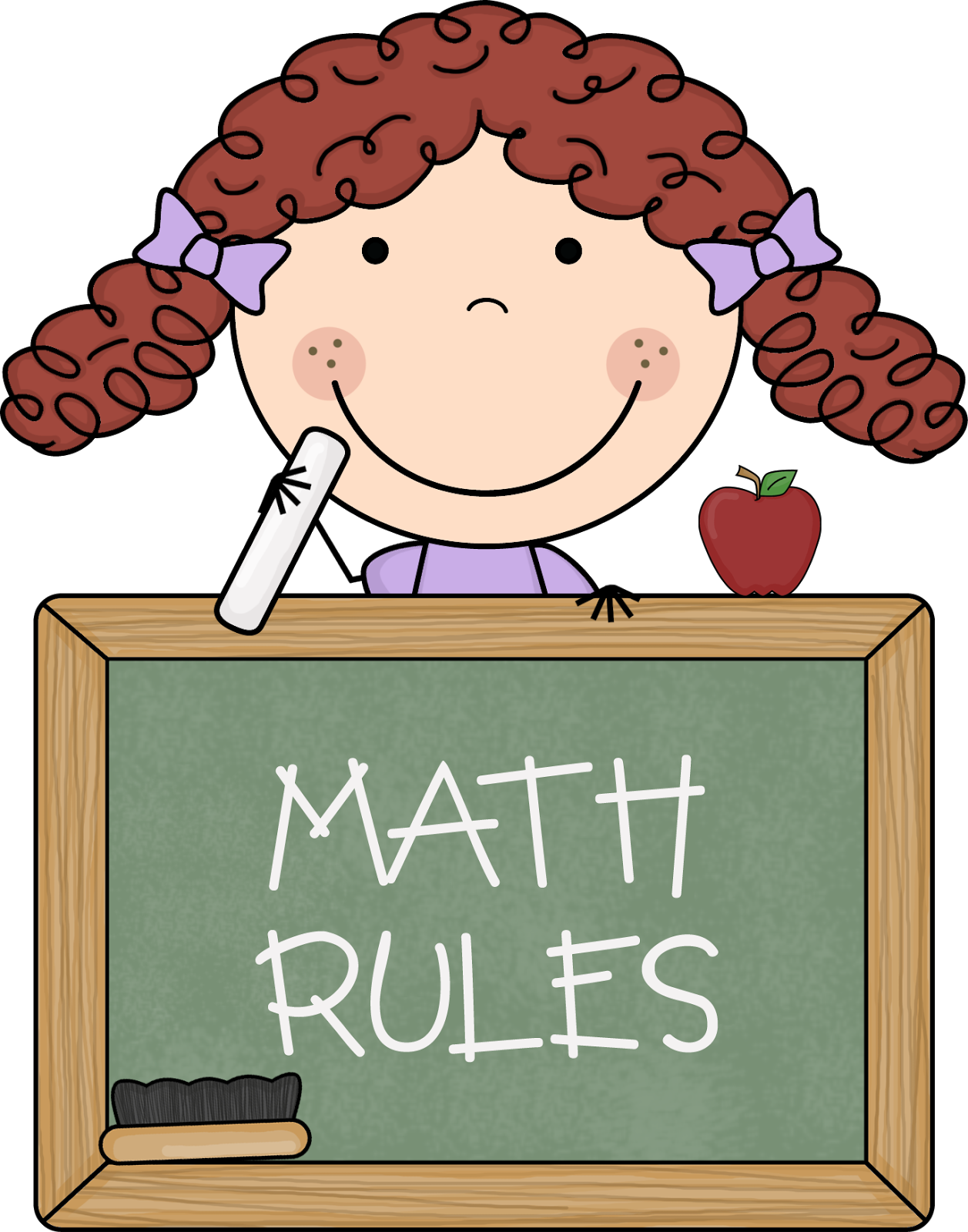 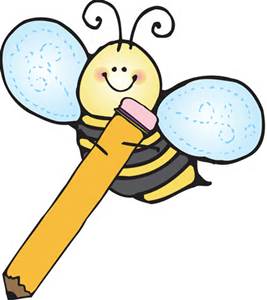 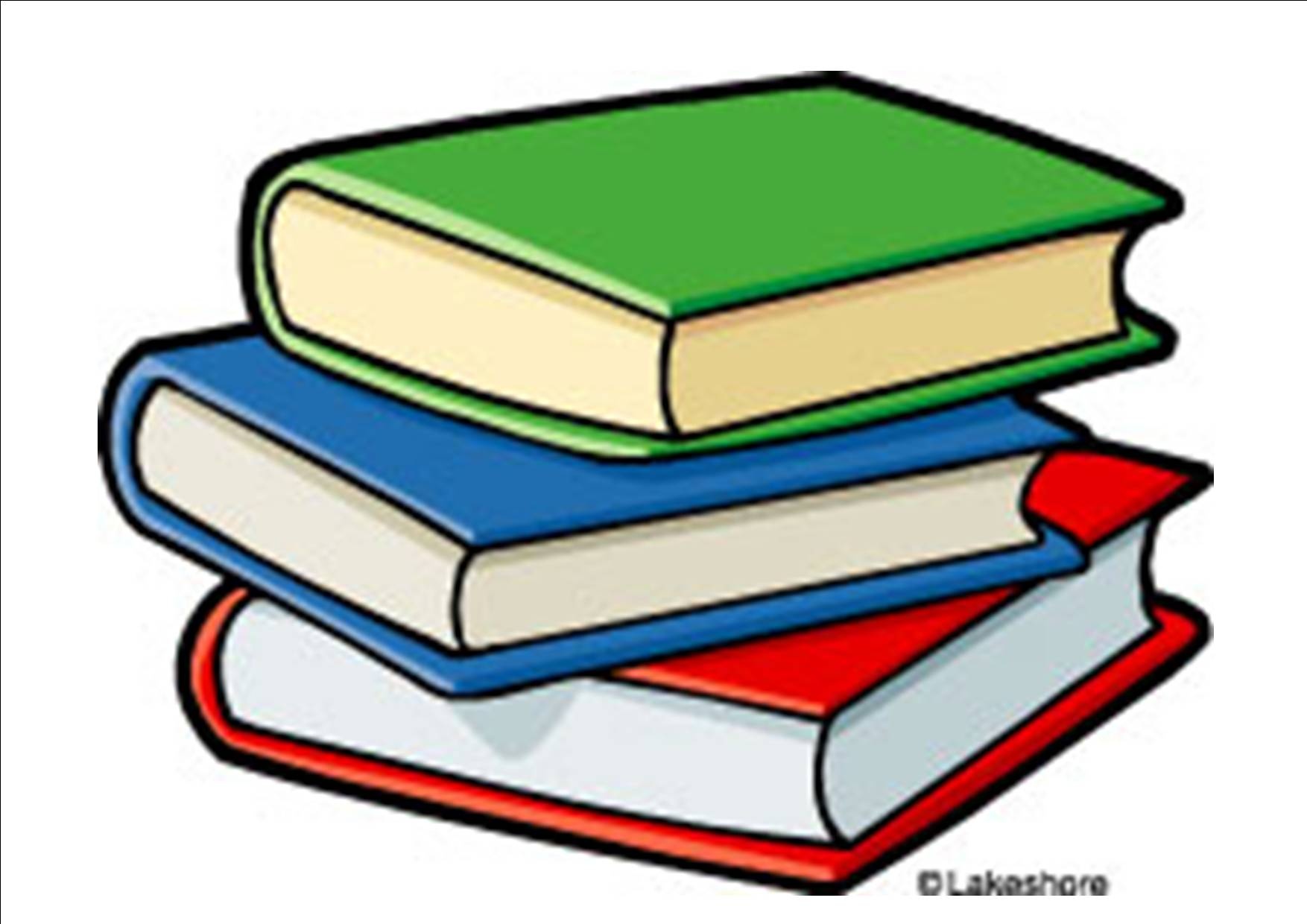 DateHomeworkMonday 9/4NO SCHOOL!Tuesday 9/5Math: 1.10Phonics: Share Sheet #1Wednesday 9/6Math: NonePhonics: Share Sheet #1 due!Thursday 9/7Math: Study for Chapter 1 math test tomorrow!  Friday 9/8Read, Read, Read!